	Женева, 2 июля 2014 годаУважаемая госпожа,
уважаемый господин,1	Хотел бы сообщить вам, что совместное мероприятие АТСЭ/МСЭ по соответствию и ‎функциональной совместимости (C&I ) состоится 25–26 августа 2014 года в Бангкоке (Таиланд). Это мероприятие проводится в гостинице Imperial Queen’s Park Hotel, Бангкок (Таиланд), а вплотную с ним в том же месте состоятся следующие собрания: Региональный форум МСЭ по стандартизации для Азиатско-Тихоокеанского региона (25 августа 2014 г.) и Форум АТСЭ по программе стандартизации (ASTAP-24) (27−29 августа 2014 г.). 2	Мероприятие состоит из следующих трех частей, которые планируется провести следующим образом:	1) Проверка на функциональную совместимость (первая половина дня 25 августа 2014 г.);	2) Демонстрация (14 час. 00 мин. 25−27 августа 2014 г.);	3) Семинар-практикум (26 августа 2014 г.).3	С 2010 года МСЭ осуществляет работу по Программе C&I в ответ на просьбу членов МСЭ обеспечить соответствие и функциональную совместимость в отношении продуктов ИКТ, реализованных в соответствии с Рекомендациями МСЭ-Т или частями этих Рекомендаций. Программа базируется на четырех основных задачах: задача 1 – оценка соответствия; задача 2 – мероприятия, касающиеся функциональной совместимости; задача 3 – создание потенциала; и задача 4 – создание центров тестирования и программ по C&I в развивающихся странах.Это совместное мероприятие АТСЭ/МСЭ будет содействовать укреплению понимания членами МСЭ и АТСЭ вопросов C&I и содействовать деятельности МСЭ и АТСЭ, касающейся C&I, в регионе АТСЭ, а также способствовать созданию потенциала и поиску решений проблем, связанных с функциональной совместимостью, с которыми сталкиваются страны – члены АТСЭ. Кроме того, ожидается, что это мероприятие позволит получить соответствующие отклики для дальнейшего изучения исследовательскими комиссиями МСЭ.4	Часть мероприятия, посвященная проверке, включает проверку продуктов, которые основаны на Рекомендациях МСЭ-Т, на функциональную совместимость. Производителям и поставщикам услуг настоятельно предлагается представить свои продукты и принять участие в проверке функциональной совместимости. Результаты проверки на функциональную совместимость могут распространяться среди участников на основе соглашений, таких как соглашения о неразглашении (NDA). Эти соглашения могут охватывать, например, следующие технологии и услуги:−	СПП (VoIP, видеоконференцсвязь);−	IPTV (включая IPTV-MAFR (Структура мультимедийных приложений)). Часть мероприятия, посвященная демонстрации, включает показ новых продуктов, изготовленных участвующими производителями и исследовательскими институтами. Эта часть призвана сделать упор на передовых технологиях и текущей работе по стандартизации, ведущейся в МСЭ-Т. Она может охватывать, например, следующие технологии и услуги:−	IPTV/интернет-ТВ;−	E2E услуга СПП;−	межмашинное взаимодействие/интернет вещей/электронное здравоохранение;−	обработка речи и естественных языков;−	IPv6;−	FTTH (GPON и GEPON).Часть мероприятия, посвященная семинару-практикуму, включает лекции и презентации о деятельности, связанной с C&I, и перспективы на будущее в изложении экспертов (МСЭ, региональных ОРС, правительств, частного сектора и т. д.), проведение участниками обмена знаниями и опытом и обсуждений в целях поиска возможных решений проблем функциональной совместимости на основе подхода МСЭ к C&I. Данное обсуждение будет сопровождаться одновременным проведением мероприятий по проверке и демонстрации, на которых может быть представлено несколько примеров.Подробная информация об этом мероприятии размещена на Портале C&I МСЭ.5	Мероприятие открыто для всех участников отрасли ИКТ, включая Государства – Члены МСЭ и/или АТСЭ, поставщиков, операторов, регуляторные органы и организации по разработке стандартов (ОРС). За участие в проверке и демонстрации с участвующих компаний и экспонентов взимается сбор в размере приблизительно 1000 долл. США с компании. Эта сумма предназначена для покрытия затрат по организации, включая помещения в месте проведения, интернет и техническую поддержку. Просьба принять к сведению, что этот сбор будет базироваться на принципе возмещения затрат на проведение проверки и демонстрации, поэтому его размер может отличаться от упомянутой выше суммы. Посещение демонстраций для публики будет бесплатным.6	Регистрация: с тем чтобы принимающая сторона могла предпринять необходимые действия в отношении организации этого мероприятия, был бы признателен вам за направление вашими участниками в демонстрациях и проверках регистрационной формы (см. Приложение 1) в Секретариат АТСЭ по электронной почте: aptastap@apt.int или по факсу: ‎+66 2 5737479 ‎в максимально короткий срок, но не позднее 25 июля 2014 года. Регистрация индивидуальных участников осуществляется в онлайновом режиме по адресу: http://www.apt.int/content/online-registration.С уважением,Малколм Джонсон
Директор Бюро
стандартизации электросвязиПриложение: 1 ANNEX 1
(to TSB Circular 102)ATTACHMENT 1 to ANNEX 1For Participating Companies in NGN Interoperability TestingPlease fill the table below to describe the equipment which you will bring to the event.Table 1: Questionnaire for NGN Interoperability TestingOutline of testing1)	Test condition: End-to-End Multimedia service interoperability testing based on ITU-T Q.3402 NGN-UNI2)	Category of testing: VoIP, Video Phone, Video Conference, HDTV Conference3)	Terminals: SIP terminal (See Figure1) 4)	Test scenarios: Basic call connection of Audio/Visual communications based on ITU-T Q.3948/Q.3949.5)	Event Schedule: 25 August 20146)	Preparation Schedule: Close of registration 	Fri 25 JulyCross check of parameter sheets and confirmation of test sequence　　　Mon 28 July - 7)	Test configuration                                                  RGW: Residential GatewayFigure 1: NGN Interoperability testing configuration8)	Remote Testing: See Figure1 Remote Terminal CBaseline standard1)	Q.3402 as requirements to NGN UNI signalling profile2)	Q.3948 Annex C as requirements to NGN registration procedureInteroperability test suites1)	Q.3948 as a service testing framework for VoIP at the UNI of NGN2)	Q.3949 as a service testing framework for Visual communications at the UNI of NGNATTACHMENT 2 to ANNEX 1For Participating Companies in IPTV Interoperability TestingPlease fill the table below to describe the equipment which you will bring to the event.Table 2: Questionnaire for IPTV interoperability testingOutline of testing1)	Test condition: IPTV service interoperability testing based on ITU-T H.701, H.721(*), H.762, and H.7702)	Category of testing: Service discovery, VoD, Linear TV, LIME, FEC3)	Terminals: IPTV terminal (See Figure2) 4)	Test scenarios: IPTV head-end – terminals communications based on ITU-T HSTP.CONF-H701, HSTP.CONF-H721(*), HSTP.CONF-H762 and HSTP.CONF-H770.5)	Event Schedule:  25 August 20146)	Preparation Schedule: Close of registration: Fri 25 JulyCross check of parameter sheets and confirmation of test sequence: 　Mon 28 July - 7)	Test configurationFigure 2: IPTV Interoperability testing configurationBaseline standard1)	H.701, Content Delivery Error Recovery for IPTV services.2)	H.721, IPTV Terminal Device: Basic model(*).3)	H.762, Lightweight interactive multimedia environment (LIME) for IPTV services.4)	H.770, Mechanisms for service discovery and selection for IPTV services.Interoperability test suitesHSTP.CONF-H701, conformance testing specification for H.701HSTP.CONF-H721, conformance testing specification for H.721(*)HSTP.CONF-H762, conformance testing specification for H.762HSTP.CONF-H770, conformance testing specification for H.770(*)	Should ITU-T H.721.Rev.1 be consented on 11 July 2014, ITU-T H.721 will become obsolete. H.721.Rev.1 and a corresponding conformance testing specification would then be used for testing.ATTACHMENT 3 to ANNEX 1For Exhibitors of ShowcasingPlease fill the table below to describe the equipment which you will bring to the event.______________Бюро стандартизации 
электросвязи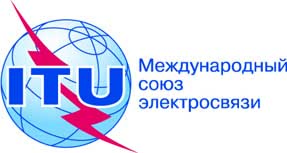 Осн.:
Тел.:
Факс:
Эл. почта:Циркуляр 102 БСЭ
TSB Workshops/K.M.+41 22 730 6226 
+41 22 730 5853tsbworkshops@itu.int–	Администрациям Государств – Членов Союза–	Членам Сектора МСЭ-Т–	Ассоциированным членам МСЭ-Т–	Академическим организациям − Членам МСЭ-ТКопии:–	Председателям и заместителям председателей исследовательских комиссий МСЭ-Т–	Директору Бюро развития электросвязи–	Директору Бюро радиосвязи–	Директору Регионального отделения МСЭ в Бангкоке–	Постоянному представительству Таиланда в ЖеневеПредмет:Совместное мероприятие АТСЭ/МСЭ, касающееся соответствия 
и функциональной совместимости
Бангкок, Таиланд, 25–26 августа 2014 года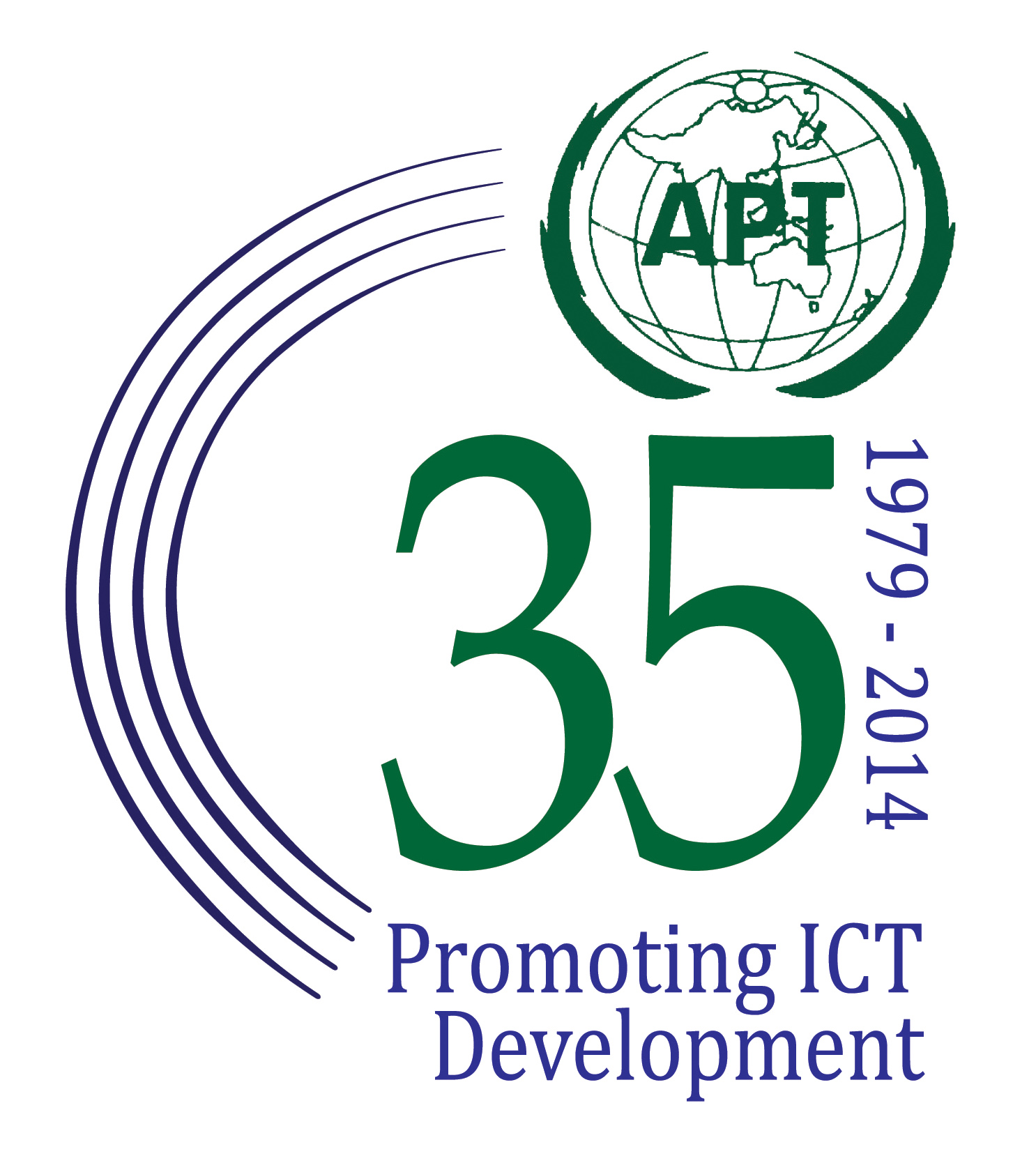 APT/ITU Conformance and Interoperability Event 25-26 August 2014, Bangkok, ThailandAPT/ITU Conformance and Interoperability Event 25-26 August 2014, Bangkok, Thailand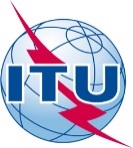 REGISTRATION FORMFor Participating Companies and Exhibitors for the Testing (NGN / IPTV) and ShowcasingREGISTRATION FORMFor Participating Companies and Exhibitors for the Testing (NGN / IPTV) and ShowcasingREGISTRATION FORMFor Participating Companies and Exhibitors for the Testing (NGN / IPTV) and ShowcasingREGISTRATION FORMFor Participating Companies and Exhibitors for the Testing (NGN / IPTV) and ShowcasingPlease fill up completely using CAPITAL LETTERS. Please fill up completely using CAPITAL LETTERS. Last Date of Submission:25 July 2014Last Date of Submission:25 July 2014 CONTACT INFORMATION:  CONTACT INFORMATION:  CONTACT INFORMATION:  CONTACT INFORMATION: Company / Organization: ……………………………………………………………………………..…………………. ……   Country:                            ……………………………………………………………………………..…………………. ……   CONTACT PERSON (for APT/ITU C&I Events): First Name: (Mr./Ms./Mrs./Dr.)   ………………………………..                Last Name:  ….………..…………………. …….…. . Present Position (Title):           ……..……………………………………………………………………….……..…………………Business Address:                    ……..……………………………………………………………………….……..…………………                                                ……..……………………………………………………………………….……..…………………Phone:  ………………………….           Fax No:  ……….……………………..              E-mail:   …….…………………….……Company / Organization: ……………………………………………………………………………..…………………. ……   Country:                            ……………………………………………………………………………..…………………. ……   CONTACT PERSON (for APT/ITU C&I Events): First Name: (Mr./Ms./Mrs./Dr.)   ………………………………..                Last Name:  ….………..…………………. …….…. . Present Position (Title):           ……..……………………………………………………………………….……..…………………Business Address:                    ……..……………………………………………………………………….……..…………………                                                ……..……………………………………………………………………….……..…………………Phone:  ………………………….           Fax No:  ……….……………………..              E-mail:   …….…………………….……Company / Organization: ……………………………………………………………………………..…………………. ……   Country:                            ……………………………………………………………………………..…………………. ……   CONTACT PERSON (for APT/ITU C&I Events): First Name: (Mr./Ms./Mrs./Dr.)   ………………………………..                Last Name:  ….………..…………………. …….…. . Present Position (Title):           ……..……………………………………………………………………….……..…………………Business Address:                    ……..……………………………………………………………………….……..…………………                                                ……..……………………………………………………………………….……..…………………Phone:  ………………………….           Fax No:  ……….……………………..              E-mail:   …….…………………….……Company / Organization: ……………………………………………………………………………..…………………. ……   Country:                            ……………………………………………………………………………..…………………. ……   CONTACT PERSON (for APT/ITU C&I Events): First Name: (Mr./Ms./Mrs./Dr.)   ………………………………..                Last Name:  ….………..…………………. …….…. . Present Position (Title):           ……..……………………………………………………………………….……..…………………Business Address:                    ……..……………………………………………………………………….……..…………………                                                ……..……………………………………………………………………….……..…………………Phone:  ………………………….           Fax No:  ……….……………………..              E-mail:   …….…………………….……MEMBERSHIP STATUS: (Please tick which is appropriate for your membership status)MEMBERSHIP STATUS: (Please tick which is appropriate for your membership status)MEMBERSHIP STATUS: (Please tick which is appropriate for your membership status)MEMBERSHIP STATUS: (Please tick which is appropriate for your membership status)1. Affiliate Member of . Sector Member of ITU                      3. International/Regional Organization           4. Non-Member of both APT and ITU        5. Others      …….…………………….……1. Affiliate Member of . Sector Member of ITU                      3. International/Regional Organization           4. Non-Member of both APT and ITU        5. Others      …….…………………….……1. Affiliate Member of . Sector Member of ITU                      3. International/Regional Organization           4. Non-Member of both APT and ITU        5. Others      …….…………………….……1. Affiliate Member of . Sector Member of ITU                      3. International/Regional Organization           4. Non-Member of both APT and ITU        5. Others      …….…………………….……PARTICIPATION: (Please tick your role in the Event) PARTICIPATION: (Please tick your role in the Event) PARTICIPATION: (Please tick your role in the Event) PARTICIPATION: (Please tick your role in the Event) 1. 	Workshop   2-1. 	NGN testing   (Please fill the Annex 1)   		 2-2.  IPTV testing    (Please fill the Annex 2)        3.     	Exhibitor of Showcasing    (Please fill the Annex 3)                       1. 	Workshop   2-1. 	NGN testing   (Please fill the Annex 1)   		 2-2.  IPTV testing    (Please fill the Annex 2)        3.     	Exhibitor of Showcasing    (Please fill the Annex 3)                       1. 	Workshop   2-1. 	NGN testing   (Please fill the Annex 1)   		 2-2.  IPTV testing    (Please fill the Annex 2)        3.     	Exhibitor of Showcasing    (Please fill the Annex 3)                       1. 	Workshop   2-1. 	NGN testing   (Please fill the Annex 1)   		 2-2.  IPTV testing    (Please fill the Annex 2)        3.     	Exhibitor of Showcasing    (Please fill the Annex 3)                       DELEGATION LIST: (if decided)Individual participants need to register online at http://www.apt.int/content/online-registration 	DELEGATION LIST: (if decided)Individual participants need to register online at http://www.apt.int/content/online-registration 	DELEGATION LIST: (if decided)Individual participants need to register online at http://www.apt.int/content/online-registration 	DELEGATION LIST: (if decided)Individual participants need to register online at http://www.apt.int/content/online-registration 	……………………………………………………………………………..…………………. ……   ……………………………………………………………………………..…………………. ……   ……………………………………………………………………………..…………………. ……   ……………………………………………………………………………..…………………. ……   ……………………………………………………………………………..…………………. ……   ……………………………………………………………………………..…………………. ……   ……………………………………………………………………………..…………………. ……   ……………………………………………………………………………..…………………. ……   ……………………………………………………………………………..…………………. ……   ……………………………………………………………………………..…………………. ……   ……………………………………………………………………………..…………………. ……   ……………………………………………………………………………..…………………. ……   
Signature ______________________________                                            Date __________________
Signature ______________________________                                            Date __________________
Signature ______________________________                                            Date __________________
Signature ______________________________                                            Date __________________Please Return To: Asia-Pacific Telecommunity, 12/49 Soi 5, Chaengwatana Road, Bangkok 10210, Thailand. 
	Fax:+662 573 7479; Email: aptastap@apt.intPlease Return To: Asia-Pacific Telecommunity, 12/49 Soi 5, Chaengwatana Road, Bangkok 10210, Thailand. 
	Fax:+662 573 7479; Email: aptastap@apt.intPlease Return To: Asia-Pacific Telecommunity, 12/49 Soi 5, Chaengwatana Road, Bangkok 10210, Thailand. 
	Fax:+662 573 7479; Email: aptastap@apt.intPlease Return To: Asia-Pacific Telecommunity, 12/49 Soi 5, Chaengwatana Road, Bangkok 10210, Thailand. 
	Fax:+662 573 7479; Email: aptastap@apt.intItemsDescriptionName of equipmentBaseline standard (Requirements to NGN UNI signalling profile and registration procedure)Baseline standard (Requirements to NGN UNI signalling profile and registration procedure)Interface□ UNI [ □ Q.3402 □ other (　　　　　)]Procedures of terminal Registration to NGN□ Q.3948 Annex C □ other (　　　　　)Interoperability test suites (service testing framework)Interoperability test suites (service testing framework)NGN service test specifications□ ITU-T Rec.Q.3948 (Service testing framework for VoIP at the user-to-network interface of next generation networks)□ ITU-T Rec.Q.3949 (Real-time multimedia service testing framework at the user-to-network interface of next generation networks)□ OthersOther itemsOther itemsIP version□ IPv4  □ IPv6  □ IPv4 & IPv6Signalling protocol□  SIP(RFC3261) / SDP(RFC4566)□  Other protocols (　　　　　　　　　　　　　　　　　　　　)Remote testing□ Participating by remote testing [Place:                                    ]Test category□  VoIP terminal interoperability testing　□  Video phone terminal interoperability testing　□  Video Conference and HDTV Conference interoperability testing□  Others ([　　　　　　　　　　　　　　　　　　　　　　])Specifications of equipmentDimensions: Weight: Power consumption:NotesPlease indicate any other commentsItemsDescriptionName of equipmentInteroperability test suites (service testing framework)Interoperability test suites (service testing framework)IPTV service test specifications□ ITU-T Rec.H.701 (HSTP.CONF-H.701)□ ITU-T Rec.H.721 (HSTP.CONF-H.721) (*)□ ITU-T Rec.H.762 (HSTP.CONF-H.762)□ ITU-T Rec.H.770 (HSTP.CONF-H.770)□ OthersOther itemsOther itemsIP version□ IPv4  □ IPv6  □ IPv4 & IPv6Test category□ IPTV Service discovery　□ IPTV basic service (VOD and/or Linear TV)　□ IPTV light weight multimedia environment□ IPTV Content Delivery Error Recovery□ Others ([　　　　　　　　　　　　　　　　　　　　　　])Specifications of equipmentDimensions: Weight: Power consumption:NotesPlease indicate any other commentsItemsDescriptionTopics of ShowcasingEquipment 1Name:Dimensions: Weight: Power consumption:Equipment 2Name:Dimensions: Weight: Power consumption:Equipment 3Name:Dimensions: Weight: Power consumption:NotesPlease indicate any other comments and requirements.